ТЕРРИТОРИАЛЬНЫЙ ОРГАН ФЕДЕРАЛЬНОЙ СЛУЖБЫ ПО НАДЗОРУ 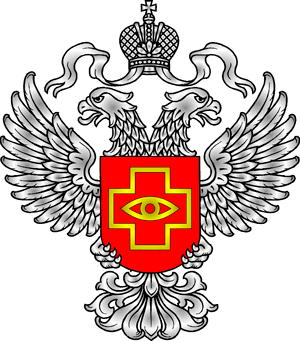 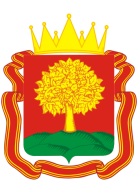 В СФЕРЕ ЗДРАВООХРАНЕНИЯ ПО ЛИПЕЦКОЙ ОБЛАСТИПРЕСС-РЕЛИЗ ОТ 17.11.2017 г.Территориальный орган Росздравнадзора провел публичное обсуждение результатов анализа правоприменительной практики за III квартал и 9 месяцев 2017 года.	В соответствии с Планом-графиком, утвержденным руководителем Федеральной службы по надзору в сфере здравоохранения, 16 ноября 2017 года Территориальный орган Росздравнадзора организовал в актовом зале ГУЗ «Липецкая ГБСМП № 1» проведение публичных обсуждений по результатам правоприменительной практики за III квартал и 9 месяцев 2017 года.Освещение события осуществила ТРК «Липецкое время».	В публичных обсуждениях приняли участие представители  64 медицинских организаций в количестве 88 человека; представители 32 аптечных организаций в количестве 72 человек; представители Аппарата Уполномоченного по защите прав предпринимателей в Липецкой области; представители от управления здравоохранения Липецкой области; представители от районных администраций Липецкой области; представитель от прокуратуры Липецкой области; представитель от ТФОМС Липецкой области;  представитель от Липецкого регионального отделения ФСС; представитель от управления образования и науки Липецкой области;  представитель от управления социальной защиты Липецкой области.	Руководителем Территориального органа  Федеральной службы по надзору в сфере здравоохранения по Липецкой области А.С. Фроловым доведена информация о периодичности плановых проверок медицинских и аптечных организаций с учетом риск-ориентированной модели, определены критерии эффективности и результативности контрольно-надзорной деятельности. Доведена информация по подготовке к утверждению проверочных листов  для плановых проверок медицинских и аптечных организаций. Озвучена программа поэтапных мероприятий по профилактике нарушений в работе  контрольно-надзорных органов в период 2017-2025 годов. Доложен обзор результатов контрольно-надзорной деятельности за III квартал 2017 года с указанием мер административного реагирования. 	Начальник отдела государственного контроля и надзора Территориального органа Федеральной службы по надзору в сфере здравоохранения по Липецкой области О.И. Кухновец довела результаты контрольно-надзорной деятельности в сфере обращения лекарственных средств и медицинских изделий III квартал 2017 года, сообщила о выявленных нарушениях и принятых мерах административного воздействия.  	Представитель прокуратуры Липецкой области Э.В. Беседина довела обзор изменений законодательства в сфере охраны здоровья граждан и сообщила об общих результатах надзорной деятельности, осуществляемой прокуратурой Липецкой области.	Подводя итоги публичного мероприятия, представители Территориального органа, выделили типичные нарушения, выявленные при осуществлении мероприятий государственного контроля и надзора. Даны рекомендации по профилактике таких нарушений.	Представители Территориального органа, Управления Роспотребнадзора по Липецкой области и управления здравоохранения Липецкой области в своих докладах довели информацию об особенностях эпидемического сезона по гриппу и ОРВИ в 2017-2018 годах и организации информационного взаимодействия аптечных организаций и лечебных учреждений в предстоящий сезон гриппа и ОРВИ. В ходе публичных обсуждений участники задали докладчикам 4 вопроса (о порядке выписывания рецептов, о правилах реализации аптечных товаров для ухода за детьми, об отнесении медицинских организаций к типам в соответствии с риск-ориентированным подходом), ответы на которые будут размещены на официальном сайте  Территориального органа Росздравнадзора по Липецкой области. В рамках публичных обсуждений проведено личноеписьменное анкетирование участников с целью подведения итогов и определения эффективности и полезности данного мероприятия. Респонденты дали высокую оценку (4,9 из 5 баллов) эффективности проведенного мероприятия. 	Обобщенные материалы публичных обсуждений, включая ответы на вопросы и видеозапись, будут размещены на официальном сайте Территориального органа http://48reg.roszdravnadzor.ru/about/reform/prevention